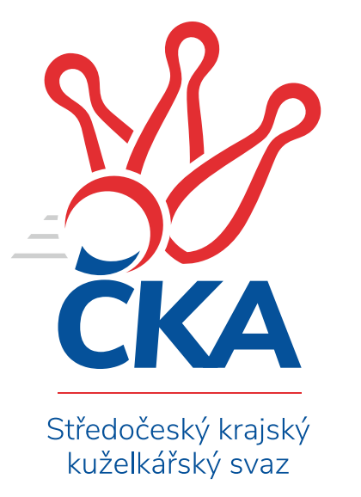 Soutěž: Středočeský krajský přebor I. třídy 2023/2024Kolo: 3Ročník: 2023/2024Datum: 29.9.2023Nejlepšího výkonu v tomto kole: 2718 dosáhlo družstvo: KK Sadská BSouhrnný přehled výsledků:TJ Sokol Benešov C	- TJ Kovohutě Příbram B	2:6	2358:2371	5.0:7.0	27.9.KK Kolín B	- KK Vlašim B	0:8	2440:2538	5.0:7.0	28.9.KK Sadská B	- TJ Sparta Kutná Hora C	8:0	2718:2473	11.0:1.0	29.9.Kuželky Tehovec B	- TJ Sokol Kostelec n.Č.l. A	2:6	2357:2394	7.0:5.0	29.9.KK Kosmonosy C	- KK Jiří Poděbrady B	2:6	2616:2633	5.0:7.0	29.9.Tabulka družstev:	1.	KK Sadská B	3	3	0	0	22.0 : 2.0 	31.0 : 5.0 	 2730	6	2.	KK Vlašim B	3	3	0	0	21.0 : 3.0 	23.5 : 12.5 	 2538	6	3.	TJ Sparta Kutná Hora B	2	2	0	0	13.0 : 3.0 	14.5 : 9.5 	 2567	4	4.	KK Kosmonosy C	3	2	0	1	14.0 : 10.0 	20.0 : 16.0 	 2484	4	5.	TJ Sokol Kostelec n.Č.l. A	3	2	0	1	14.0 : 10.0 	18.5 : 17.5 	 2512	4	6.	KK Jiří Poděbrady B	3	2	0	1	12.0 : 12.0 	13.0 : 23.0 	 2641	4	7.	TJ Kovohutě Příbram B	3	1	0	2	9.0 : 15.0 	13.0 : 23.0 	 2342	2	8.	Kuželky Tehovec B	2	0	0	2	4.0 : 12.0 	11.5 : 12.5 	 2390	0	9.	KK Kolín B	2	0	0	2	0.0 : 16.0 	8.5 : 15.5 	 2441	0	10.	TJ Sparta Kutná Hora C	3	0	0	3	6.0 : 18.0 	15.0 : 21.0 	 2503	0	11.	TJ Sokol Benešov C	3	0	0	3	5.0 : 19.0 	11.5 : 24.5 	 2414	0Podrobné výsledky kola: 	TJ Sokol Benešov C	2358	2:6	2371	TJ Kovohutě Příbram B	Milan Kropáč	 	 164 	 179 		343 	 0:2 	 374 	 	181 	 193		Milena Čapková	Ivan Vondrák	 	 150 	 179 		329 	 0:2 	 363 	 	171 	 192		Václav Kodet	Patrik Polach	 	 220 	 174 		394 	 1:1 	 457 	 	217 	 240		Petr Kříž	Karel Drábek	 	 227 	 240 		467 	 2:0 	 345 	 	184 	 161		Miloš Brenning	Karel Palát	 	 206 	 214 		420 	 2:0 	 408 	 	205 	 203		Jaroslav Chmel	Jitka Drábková	 	 206 	 199 		405 	 0:2 	 424 	 	224 	 200		Václav Šeflrozhodčí: Jitka DrábkováNejlepší výkon utkání: 467 - Karel Drábek 	KK Kolín B	2440	0:8	2538	KK Vlašim B	Tomáš Pekař	 	 169 	 220 		389 	 1:1 	 406 	 	203 	 203		Jakub Hlaváček	Ladislav Hetcl ml.	 	 240 	 210 		450 	 1:1 	 462 	 	238 	 224		Simona Kačenová	Rudolf Zborník	 	 173 	 186 		359 	 1:1 	 399 	 	221 	 178		Pavel Vojta	Jakub Moučka	 	 219 	 206 		425 	 0:2 	 451 	 	236 	 215		Milan Černý	Ladislav Hetcl st.	 	 187 	 207 		394 	 1:1 	 396 	 	211 	 185		Pavel Vykouk	Dalibor Mierva	 	 228 	 195 		423 	 1:1 	 424 	 	216 	 208		Jiří Kadlečekrozhodčí: Rudolf ZborníkNejlepší výkon utkání: 462 - Simona Kačenová 	KK Sadská B	2718	8:0	2473	TJ Sparta Kutná Hora C	Jaroslav Hojka	 	 236 	 248 		484 	 2:0 	 466 	 	228 	 238		Eva Renková	Jan Renka ml.	 	 238 	 243 		481 	 2:0 	 381 	 	185 	 196		Jana Abrahámová	Miloš Lédl	 	 217 	 219 		436 	 2:0 	 428 	 	216 	 212		Ivana Kopecká	Marie Šturmová *1	 	 196 	 233 		429 	 1:1 	 397 	 	207 	 190		Klára Miláčková	Jan Svoboda	 	 231 	 229 		460 	 2:0 	 399 	 	207 	 192		Markéta Lavická	Jan Renka st.	 	 212 	 216 		428 	 2:0 	 402 	 	195 	 207		Jitka Bulíčkovározhodčí: Jan Svobodastřídání: *1 od 51. hodu Jan DušekNejlepší výkon utkání: 484 - Jaroslav Hojka 	Kuželky Tehovec B	2357	2:6	2394	TJ Sokol Kostelec n.Č.l. A	Adéla Čákorová	 	 203 	 191 		394 	 1:1 	 408 	 	218 	 190		Miroslav Šplíchal	Tomáš Bílek	 	 174 	 201 		375 	 1:1 	 399 	 	205 	 194		Martin Malkovský	Jan Volhejn	 	 221 	 209 		430 	 2:0 	 354 	 	173 	 181		Jaroslava Soukenková	Eliška Anna Cukrová	 	 195 	 164 		359 	 1:1 	 390 	 	189 	 201		Daniel Sus	Jan Cukr	 	 203 	 220 		423 	 2:0 	 389 	 	196 	 193		Miloslav Budský	Jan Hrubý	 	 179 	 197 		376 	 0:2 	 454 	 	221 	 233		Martin Šatavarozhodčí: Jan CukrNejlepší výkon utkání: 454 - Martin Šatava 	KK Kosmonosy C	2616	2:6	2633	KK Jiří Poděbrady B	Jiří Řehoř	 	 211 	 235 		446 	 1:1 	 457 	 	230 	 227		Jiří Miláček	Jiří Řehoř	 	 251 	 222 		473 	 1:1 	 447 	 	215 	 232		Jitka Vavřinová	Sabrina Zapletalová	 	 202 	 213 		415 	 1:1 	 443 	 	253 	 190		Dušan Richter	Jiří Buben	 	 225 	 221 		446 	 0:2 	 461 	 	236 	 225		Vladimír Klindera	Ondřej Majerčík	 	 208 	 174 		382 	 0:2 	 417 	 	210 	 207		Ondřej Šustr	Renáta Vystrčilová	 	 225 	 229 		454 	 2:0 	 408 	 	204 	 204		Svatopluk Čechrozhodčí:  Vedoucí družstevNejlepší výkon utkání: 473 - Jiří ŘehořPořadí jednotlivců:	jméno hráče	družstvo	celkem	plné	dorážka	chyby	poměr kuž.	Maximum	1.	Jaroslav Hojka 	KK Sadská B	481.00	328.7	152.3	5.0	1/1	(494)	2.	Adam Janda 	TJ Sparta Kutná Hora B	474.00	303.5	170.5	2.5	1/1	(495)	3.	Daniel Brejcha 	TJ Sparta Kutná Hora B	472.00	314.5	157.5	3.0	1/1	(487)	4.	Ladislav Hetcl  ml.	KK Kolín B	469.50	306.5	163.0	4.0	1/1	(489)	5.	Jan Svoboda 	KK Sadská B	465.33	311.3	154.0	3.7	1/1	(483)	6.	Jan Renka  st.	KK Sadská B	465.00	304.7	160.3	5.0	1/1	(501)	7.	Eva Renková 	TJ Sparta Kutná Hora C	464.00	326.0	138.0	6.0	2/2	(494)	8.	Jan Renka  ml.	KK Sadská B	463.00	317.3	145.7	4.0	1/1	(481)	9.	Vladimír Klindera 	KK Jiří Poděbrady B	461.25	322.3	139.0	5.8	2/2	(474)	10.	Marie Šturmová 	KK Sadská B	461.00	312.0	149.0	4.0	1/1	(461)	11.	Jiří Miláček 	KK Jiří Poděbrady B	449.25	306.0	143.3	4.5	2/2	(457)	12.	Miloš Lédl 	KK Sadská B	436.00	308.0	128.0	7.0	1/1	(436)	13.	Ondřej Šustr 	KK Jiří Poděbrady B	433.25	296.8	136.5	7.0	2/2	(456)	14.	Václav Šefl 	TJ Kovohutě Příbram B	432.67	294.7	138.0	3.7	3/3	(449)	15.	Martin Šatava 	TJ Sokol Kostelec n.Č.l. A	431.67	298.7	133.0	5.3	3/3	(454)	16.	Simona Kačenová 	KK Vlašim B	431.00	299.3	131.7	8.3	3/3	(462)	17.	Daniel Sus 	TJ Sokol Kostelec n.Č.l. A	431.00	301.3	129.7	7.7	3/3	(461)	18.	Jan Volhejn 	Kuželky Tehovec B	430.00	301.5	128.5	4.0	2/2	(430)	19.	Miroslav Šplíchal 	TJ Sokol Kostelec n.Č.l. A	430.00	302.7	127.3	9.3	3/3	(466)	20.	Petr Kříž 	TJ Kovohutě Příbram B	428.33	286.0	142.3	7.3	3/3	(457)	21.	Milan Černý 	KK Vlašim B	428.33	307.3	121.0	5.7	3/3	(451)	22.	Pavel Vojta 	KK Vlašim B	427.33	297.3	130.0	6.7	3/3	(450)	23.	František Tesař 	TJ Sparta Kutná Hora B	427.00	288.0	139.0	5.5	1/1	(437)	24.	Dušan Richter 	KK Jiří Poděbrady B	426.75	301.3	125.5	10.5	2/2	(443)	25.	Dalibor Mierva 	KK Kolín B	426.50	302.5	124.0	3.5	1/1	(430)	26.	Jiří Řehoř 	KK Kosmonosy C	425.75	301.0	124.8	7.8	2/2	(446)	27.	Jitka Drábková 	TJ Sokol Benešov C	422.00	284.5	137.5	3.3	2/2	(442)	28.	Miloslav Budský 	TJ Sokol Kostelec n.Č.l. A	421.67	296.7	125.0	5.0	3/3	(453)	29.	Jiří Řehoř 	KK Kosmonosy C	420.00	294.0	126.0	9.3	2/2	(473)	30.	Jiří Halfar 	TJ Sparta Kutná Hora B	418.50	294.0	124.5	9.0	1/1	(431)	31.	Jana Abrahámová 	TJ Sparta Kutná Hora C	418.25	302.3	116.0	12.0	2/2	(448)	32.	Jan Cukr 	Kuželky Tehovec B	418.00	283.0	135.0	4.0	2/2	(423)	33.	Pavel Vykouk 	KK Vlašim B	416.50	302.5	114.0	8.5	2/3	(437)	34.	Jan Suchánek 	KK Sadská B	416.00	305.0	111.0	10.5	1/1	(431)	35.	Svatopluk Čech 	KK Jiří Poděbrady B	415.50	297.8	117.8	10.5	2/2	(425)	36.	Jiří Buben 	KK Kosmonosy C	414.75	283.0	131.8	5.8	2/2	(457)	37.	Marie Váňová 	KK Vlašim B	414.00	295.5	118.5	7.5	2/3	(422)	38.	Ivana Kopecká 	TJ Sparta Kutná Hora C	410.75	290.0	120.8	10.8	2/2	(431)	39.	Jiří Kadleček 	KK Vlašim B	408.00	291.0	117.0	7.5	2/3	(424)	40.	Martin Malkovský 	TJ Sokol Kostelec n.Č.l. A	406.00	278.7	127.3	7.7	3/3	(420)	41.	Ladislav Hetcl  st.	KK Kolín B	405.00	278.5	126.5	5.5	1/1	(416)	42.	Ondřej Majerčík 	KK Kosmonosy C	403.50	274.5	129.0	3.0	2/2	(418)	43.	Jakub Moučka 	KK Kolín B	403.00	282.0	121.0	9.0	1/1	(425)	44.	Markéta Lavická 	TJ Sparta Kutná Hora C	402.00	288.0	114.0	10.0	2/2	(405)	45.	Klára Miláčková 	TJ Sparta Kutná Hora C	399.00	283.8	115.3	12.8	2/2	(471)	46.	Adéla Čákorová 	Kuželky Tehovec B	398.00	288.0	110.0	12.5	2/2	(402)	47.	Miroslav Drábek 	TJ Sokol Benešov C	398.00	291.5	106.5	10.5	2/2	(430)	48.	Václav Pufler 	TJ Sparta Kutná Hora B	395.00	303.0	92.0	14.0	1/1	(398)	49.	Patrik Polach 	TJ Sokol Benešov C	393.50	288.0	105.5	9.5	2/2	(394)	50.	Jaroslav Chmel 	TJ Kovohutě Příbram B	392.50	279.5	113.0	7.5	2/3	(408)	51.	Milena Čapková 	TJ Kovohutě Příbram B	390.50	272.0	118.5	10.0	2/3	(407)	52.	Jan Hrubý 	Kuželky Tehovec B	383.50	272.0	111.5	12.5	2/2	(391)	53.	Eliška Anna Cukrová 	Kuželky Tehovec B	383.50	276.0	107.5	11.0	2/2	(408)	54.	Tomáš Pekař 	KK Kolín B	381.00	279.0	102.0	11.5	1/1	(389)	55.	Bohumír Kopecký 	TJ Sparta Kutná Hora B	380.50	287.5	93.0	10.5	1/1	(388)	56.	Jaroslava Soukenková 	TJ Sokol Kostelec n.Č.l. A	379.00	273.0	106.0	11.0	2/3	(404)	57.	Vladimír Pergl 	TJ Kovohutě Příbram B	377.50	278.5	99.0	11.5	2/3	(391)	58.	Milan Kropáč 	TJ Sokol Benešov C	374.50	267.0	107.5	14.5	2/2	(406)	59.	Václav Kodet 	TJ Kovohutě Příbram B	369.00	268.0	101.0	13.0	2/3	(375)	60.	Miloslav Procházka 	TJ Sokol Benešov C	368.50	249.0	119.5	13.0	2/2	(373)	61.	Miloš Brenning 	TJ Kovohutě Příbram B	362.50	261.0	101.5	11.5	2/3	(380)	62.	Rudolf Zborník 	KK Kolín B	356.00	257.0	99.0	13.5	1/1	(359)		Lukáš Štich 	KK Jiří Poděbrady B	462.00	316.5	145.5	5.5	1/2	(502)		Renáta Vystrčilová 	KK Kosmonosy C	456.00	309.0	147.0	5.5	1/2	(458)		Karel Drábek 	TJ Sokol Benešov C	452.50	296.0	156.5	3.5	1/2	(467)		Jitka Vavřinová 	KK Jiří Poděbrady B	447.00	308.0	139.0	6.0	1/2	(447)		Vladislav Pessr 	KK Vlašim B	438.00	296.0	142.0	6.0	1/3	(438)		Luboš Zajíček 	KK Vlašim B	433.00	295.0	138.0	8.0	1/3	(433)		Jitka Bulíčková 	TJ Sparta Kutná Hora C	431.50	297.0	134.5	5.0	1/2	(461)		Veronika Šatavová 	TJ Sokol Kostelec n.Č.l. A	417.00	275.0	142.0	6.0	1/3	(417)		Karel Palát 	TJ Sokol Benešov C	412.00	292.0	120.0	7.5	1/2	(420)		Sabrina Zapletalová 	KK Kosmonosy C	410.00	286.0	124.0	11.0	1/2	(415)		Jakub Hlaváček 	KK Vlašim B	406.00	281.0	125.0	9.0	1/3	(406)		Jindřiška Svobodová 	KK Kosmonosy C	402.00	278.0	124.0	5.0	1/2	(402)		Hana Barborová 	TJ Sparta Kutná Hora C	395.00	286.0	109.0	12.0	1/2	(395)		Jan Procházka 	Kuželky Tehovec B	379.00	264.0	115.0	17.0	1/2	(379)		Tomáš Bílek 	Kuželky Tehovec B	375.00	269.0	106.0	13.0	1/2	(375)		Vladislav Tajč 	KK Kosmonosy C	372.00	249.0	123.0	7.0	1/2	(372)		Ivan Vondrák 	TJ Sokol Benešov C	329.00	230.0	99.0	19.0	1/2	(329)Sportovně technické informace:Starty náhradníků:registrační číslo	jméno a příjmení 	datum startu 	družstvo	číslo startu23932	Sabrina Zapletalová	29.09.2023	KK Kosmonosy C	2x26103	Pavel Vykouk	28.09.2023	KK Vlašim B	2x
Hráči dopsaní na soupisku:registrační číslo	jméno a příjmení 	datum startu 	družstvo	Program dalšího kola:4. kolo			TJ Sparta Kutná Hora C - -- volný los --	6.10.2023	pá	17:00	TJ Kovohutě Příbram B - Kuželky Tehovec B	6.10.2023	pá	17:00	KK Vlašim B - TJ Sparta Kutná Hora B	6.10.2023	pá	17:00	KK Jiří Poděbrady B - TJ Sokol Benešov C	6.10.2023	pá	19:30	KK Sadská B - KK Kosmonosy C	Nejlepší šestka kola - absolutněNejlepší šestka kola - absolutněNejlepší šestka kola - absolutněNejlepší šestka kola - absolutněNejlepší šestka kola - dle průměru kuželenNejlepší šestka kola - dle průměru kuželenNejlepší šestka kola - dle průměru kuželenNejlepší šestka kola - dle průměru kuželenNejlepší šestka kola - dle průměru kuželenPočetJménoNázev týmuVýkonPočetJménoNázev týmuPrůměr (%)Výkon3xJaroslav HojkaSadská B4841xKarel DrábekBenešov C116.484671xJan Renka ml.Sadská B4811xMartin ŠatavaKostelec nČl A115.164541xJiří ŘehořKosmonosy C4731xPetr KřížPříbram B113.994571xKarel DrábekBenešov C4671xJiří ŘehořKosmonosy C110.54732xEva RenkováKutná Hora C4662xJaroslav HojkaSadská B110.214841xSimona KačenováVlašim B4621xSimona KačenováVlašim B110.03462